Vous devez mettre en place une Visio conférence avec le responsable stratégie BMW i.BMW Group France
Stratégie Après-Vente BMW i / PHEV  
eMobility - Infrastructure de recharge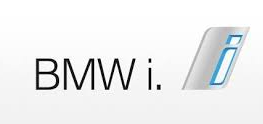 1 : À partir des essais et données des séances 1 et 2 (documents partagés), imaginez le véhicule de demain.  (Représentation à réaliser ci-dessous)Lien https://docs.google.com/presentation/d/1gZJiHf8O1H_z6X4U_n_cL5gN-Qpl-Sh-pgit0uJLpzI/edit?usp=sharing2 : Par équipe, préparez une question sur le véhicule de demain à poser au responsable stratégie BMW i.Séance 3 :  Innovation technologique Quel sera mon véhicule demain ? Cycle 3 - ESTQuel sera mon véhicule demain ? Cycle 3 - ESTCompétences travaillées de la séquence Compétences travaillées de la séquence Identifier les évolutions des besoins et des objets techniques dans leur contexte.Identifier les évolutions des besoins et des objets techniques dans leur contexte.